زانكۆی سه‌ڵاحه‌دین-هه‌ولێر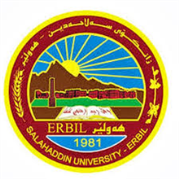 كۆلێژی: .زانستە ئیسلامییەكانبه‌شی: پەروەردەی ئایینیژمێریاری                                                  فۆرمی سه‌روانه‌ی زێده‌كی مامۆستایان                                      مانگی: نیسانڕۆژ/ كاتژمێر8:30-9:309:30-10:3010:30-11:3011:30-12:3012:30-1:301:30-2:302:30-3:303:30-4:304:30-5:30شەممەیەك شەممەدوو شەممەعلوم القرآنعلوم القرآنعلوم القرآنعلوم القرآنسێ شەممەعلوم القرآنعلوم القرآنچوار شەممەپێنج شەممەعلوم القرآنعلوم القرآنڕۆژڕۆژڕێكه‌وتتیۆری تیۆری پراكتیكیژمارەی سەروانەڕۆژڕێكه‌وتتیۆری پراكتیكیژمارەی سەروانەشەممەشەممەشەممە6/ 4یەك شەمەیەك شەمەیەك شەمە7/ 4دوو شەمەدوو شەمە1/ 444دوو شەمە8/ 44سێ شەمەسێ شەمە2/ 422سێ شەمە9/ 42چوار شەمەچوار شەمە3/ 4چوار شەمە10/ 4پێنج شەمەپێنج شەمە4/ 422پێنج شەمە11/ 4 2سه‌رپه‌رشتی پرۆژه‌ی ده‌رچونسه‌رپه‌رشتی پرۆژه‌ی ده‌رچونسه‌رپه‌رشتی پرۆژه‌ی ده‌رچون11سه‌رپه‌رشتی پرۆژه‌ی ده‌رچونسه‌رپه‌رشتی پرۆژه‌ی ده‌رچون1كۆى كاتژمێره‌كانكۆى كاتژمێره‌كانكۆى كاتژمێره‌كانكۆى كاتژمێره‌كانكۆى كاتژمێره‌كان9ڕۆژڕۆژڕێكه‌وتتیۆری تیۆری پراكتیكیژمارەی سەروانەڕۆژڕێكه‌وتتیۆری پراكتیكیژمارەی سەروانەشەممەشەممە13/ 4شەممە20/ 4یەك شەمەیەك شەمە14/ 4یەك شەمە21/ 4دوو شەمەدوو شەمە15/ 444دوو شەمە22/ 44سێ شەمەسێ شەمە16/ 422سێ شەمە23/ 42چوار شەمەچوار شەمە17/ 4چوار شەمە24/ 4پێنج شەمەپێنج شەمە18/ 422پێنج شەمە25/ 42سه‌رپه‌رشتی پرۆژه‌ی ده‌رچونسه‌رپه‌رشتی پرۆژه‌ی ده‌رچونسه‌رپه‌رشتی پرۆژه‌ی ده‌رچون11سه‌رپه‌رشتی پرۆژه‌ی ده‌رچونسه‌رپه‌رشتی پرۆژه‌ی ده‌رچون1كۆى كاتژمێره‌كانكۆى كاتژمێره‌كانكۆى كاتژمێره‌كانكۆى كاتژمێره‌كانكۆى كاتژمێره‌كان9ڕۆژڕێكه‌وتتیۆری پراكتیكیژمارەی سەروانەناوی مامۆستا: رێناس دیندار حسیننازناوی زانستی: مامۆستای یاریدەدەر بەشوانەى ياسايى: 12بەشوانەی هەمواركراو: 6 ته‌مه‌ن: 35كۆی سەروانە: 12هۆكاری دابه‌زینی نیساب: قوتابی دكتۆرا ناوی مامۆستا: رێناس دیندار حسیننازناوی زانستی: مامۆستای یاریدەدەر بەشوانەى ياسايى: 12بەشوانەی هەمواركراو: 6 ته‌مه‌ن: 35كۆی سەروانە: 12هۆكاری دابه‌زینی نیساب: قوتابی دكتۆرا ناوی مامۆستا: رێناس دیندار حسیننازناوی زانستی: مامۆستای یاریدەدەر بەشوانەى ياسايى: 12بەشوانەی هەمواركراو: 6 ته‌مه‌ن: 35كۆی سەروانە: 12هۆكاری دابه‌زینی نیساب: قوتابی دكتۆرا ناوی مامۆستا: رێناس دیندار حسیننازناوی زانستی: مامۆستای یاریدەدەر بەشوانەى ياسايى: 12بەشوانەی هەمواركراو: 6 ته‌مه‌ن: 35كۆی سەروانە: 12هۆكاری دابه‌زینی نیساب: قوتابی دكتۆرا ناوی مامۆستا: رێناس دیندار حسیننازناوی زانستی: مامۆستای یاریدەدەر بەشوانەى ياسايى: 12بەشوانەی هەمواركراو: 6 ته‌مه‌ن: 35كۆی سەروانە: 12هۆكاری دابه‌زینی نیساب: قوتابی دكتۆرا ناوی مامۆستا: رێناس دیندار حسیننازناوی زانستی: مامۆستای یاریدەدەر بەشوانەى ياسايى: 12بەشوانەی هەمواركراو: 6 ته‌مه‌ن: 35كۆی سەروانە: 12هۆكاری دابه‌زینی نیساب: قوتابی دكتۆرا ناوی مامۆستا: رێناس دیندار حسیننازناوی زانستی: مامۆستای یاریدەدەر بەشوانەى ياسايى: 12بەشوانەی هەمواركراو: 6 ته‌مه‌ن: 35كۆی سەروانە: 12هۆكاری دابه‌زینی نیساب: قوتابی دكتۆرا شەممە27/ 4ناوی مامۆستا: رێناس دیندار حسیننازناوی زانستی: مامۆستای یاریدەدەر بەشوانەى ياسايى: 12بەشوانەی هەمواركراو: 6 ته‌مه‌ن: 35كۆی سەروانە: 12هۆكاری دابه‌زینی نیساب: قوتابی دكتۆرا ناوی مامۆستا: رێناس دیندار حسیننازناوی زانستی: مامۆستای یاریدەدەر بەشوانەى ياسايى: 12بەشوانەی هەمواركراو: 6 ته‌مه‌ن: 35كۆی سەروانە: 12هۆكاری دابه‌زینی نیساب: قوتابی دكتۆرا ناوی مامۆستا: رێناس دیندار حسیننازناوی زانستی: مامۆستای یاریدەدەر بەشوانەى ياسايى: 12بەشوانەی هەمواركراو: 6 ته‌مه‌ن: 35كۆی سەروانە: 12هۆكاری دابه‌زینی نیساب: قوتابی دكتۆرا ناوی مامۆستا: رێناس دیندار حسیننازناوی زانستی: مامۆستای یاریدەدەر بەشوانەى ياسايى: 12بەشوانەی هەمواركراو: 6 ته‌مه‌ن: 35كۆی سەروانە: 12هۆكاری دابه‌زینی نیساب: قوتابی دكتۆرا ناوی مامۆستا: رێناس دیندار حسیننازناوی زانستی: مامۆستای یاریدەدەر بەشوانەى ياسايى: 12بەشوانەی هەمواركراو: 6 ته‌مه‌ن: 35كۆی سەروانە: 12هۆكاری دابه‌زینی نیساب: قوتابی دكتۆرا ناوی مامۆستا: رێناس دیندار حسیننازناوی زانستی: مامۆستای یاریدەدەر بەشوانەى ياسايى: 12بەشوانەی هەمواركراو: 6 ته‌مه‌ن: 35كۆی سەروانە: 12هۆكاری دابه‌زینی نیساب: قوتابی دكتۆرا ناوی مامۆستا: رێناس دیندار حسیننازناوی زانستی: مامۆستای یاریدەدەر بەشوانەى ياسايى: 12بەشوانەی هەمواركراو: 6 ته‌مه‌ن: 35كۆی سەروانە: 12هۆكاری دابه‌زینی نیساب: قوتابی دكتۆرا یەك شەمە28/ 4ناوی مامۆستا: رێناس دیندار حسیننازناوی زانستی: مامۆستای یاریدەدەر بەشوانەى ياسايى: 12بەشوانەی هەمواركراو: 6 ته‌مه‌ن: 35كۆی سەروانە: 12هۆكاری دابه‌زینی نیساب: قوتابی دكتۆرا ناوی مامۆستا: رێناس دیندار حسیننازناوی زانستی: مامۆستای یاریدەدەر بەشوانەى ياسايى: 12بەشوانەی هەمواركراو: 6 ته‌مه‌ن: 35كۆی سەروانە: 12هۆكاری دابه‌زینی نیساب: قوتابی دكتۆرا ناوی مامۆستا: رێناس دیندار حسیننازناوی زانستی: مامۆستای یاریدەدەر بەشوانەى ياسايى: 12بەشوانەی هەمواركراو: 6 ته‌مه‌ن: 35كۆی سەروانە: 12هۆكاری دابه‌زینی نیساب: قوتابی دكتۆرا ناوی مامۆستا: رێناس دیندار حسیننازناوی زانستی: مامۆستای یاریدەدەر بەشوانەى ياسايى: 12بەشوانەی هەمواركراو: 6 ته‌مه‌ن: 35كۆی سەروانە: 12هۆكاری دابه‌زینی نیساب: قوتابی دكتۆرا ناوی مامۆستا: رێناس دیندار حسیننازناوی زانستی: مامۆستای یاریدەدەر بەشوانەى ياسايى: 12بەشوانەی هەمواركراو: 6 ته‌مه‌ن: 35كۆی سەروانە: 12هۆكاری دابه‌زینی نیساب: قوتابی دكتۆرا ناوی مامۆستا: رێناس دیندار حسیننازناوی زانستی: مامۆستای یاریدەدەر بەشوانەى ياسايى: 12بەشوانەی هەمواركراو: 6 ته‌مه‌ن: 35كۆی سەروانە: 12هۆكاری دابه‌زینی نیساب: قوتابی دكتۆرا ناوی مامۆستا: رێناس دیندار حسیننازناوی زانستی: مامۆستای یاریدەدەر بەشوانەى ياسايى: 12بەشوانەی هەمواركراو: 6 ته‌مه‌ن: 35كۆی سەروانە: 12هۆكاری دابه‌زینی نیساب: قوتابی دكتۆرا دوو شەمە29/ 44ناوی مامۆستا: رێناس دیندار حسیننازناوی زانستی: مامۆستای یاریدەدەر بەشوانەى ياسايى: 12بەشوانەی هەمواركراو: 6 ته‌مه‌ن: 35كۆی سەروانە: 12هۆكاری دابه‌زینی نیساب: قوتابی دكتۆرا ناوی مامۆستا: رێناس دیندار حسیننازناوی زانستی: مامۆستای یاریدەدەر بەشوانەى ياسايى: 12بەشوانەی هەمواركراو: 6 ته‌مه‌ن: 35كۆی سەروانە: 12هۆكاری دابه‌زینی نیساب: قوتابی دكتۆرا ناوی مامۆستا: رێناس دیندار حسیننازناوی زانستی: مامۆستای یاریدەدەر بەشوانەى ياسايى: 12بەشوانەی هەمواركراو: 6 ته‌مه‌ن: 35كۆی سەروانە: 12هۆكاری دابه‌زینی نیساب: قوتابی دكتۆرا ناوی مامۆستا: رێناس دیندار حسیننازناوی زانستی: مامۆستای یاریدەدەر بەشوانەى ياسايى: 12بەشوانەی هەمواركراو: 6 ته‌مه‌ن: 35كۆی سەروانە: 12هۆكاری دابه‌زینی نیساب: قوتابی دكتۆرا ناوی مامۆستا: رێناس دیندار حسیننازناوی زانستی: مامۆستای یاریدەدەر بەشوانەى ياسايى: 12بەشوانەی هەمواركراو: 6 ته‌مه‌ن: 35كۆی سەروانە: 12هۆكاری دابه‌زینی نیساب: قوتابی دكتۆرا ناوی مامۆستا: رێناس دیندار حسیننازناوی زانستی: مامۆستای یاریدەدەر بەشوانەى ياسايى: 12بەشوانەی هەمواركراو: 6 ته‌مه‌ن: 35كۆی سەروانە: 12هۆكاری دابه‌زینی نیساب: قوتابی دكتۆرا ناوی مامۆستا: رێناس دیندار حسیننازناوی زانستی: مامۆستای یاریدەدەر بەشوانەى ياسايى: 12بەشوانەی هەمواركراو: 6 ته‌مه‌ن: 35كۆی سەروانە: 12هۆكاری دابه‌زینی نیساب: قوتابی دكتۆرا سێ شەمە30/ 42ناوی مامۆستا: رێناس دیندار حسیننازناوی زانستی: مامۆستای یاریدەدەر بەشوانەى ياسايى: 12بەشوانەی هەمواركراو: 6 ته‌مه‌ن: 35كۆی سەروانە: 12هۆكاری دابه‌زینی نیساب: قوتابی دكتۆرا ناوی مامۆستا: رێناس دیندار حسیننازناوی زانستی: مامۆستای یاریدەدەر بەشوانەى ياسايى: 12بەشوانەی هەمواركراو: 6 ته‌مه‌ن: 35كۆی سەروانە: 12هۆكاری دابه‌زینی نیساب: قوتابی دكتۆرا ناوی مامۆستا: رێناس دیندار حسیننازناوی زانستی: مامۆستای یاریدەدەر بەشوانەى ياسايى: 12بەشوانەی هەمواركراو: 6 ته‌مه‌ن: 35كۆی سەروانە: 12هۆكاری دابه‌زینی نیساب: قوتابی دكتۆرا ناوی مامۆستا: رێناس دیندار حسیننازناوی زانستی: مامۆستای یاریدەدەر بەشوانەى ياسايى: 12بەشوانەی هەمواركراو: 6 ته‌مه‌ن: 35كۆی سەروانە: 12هۆكاری دابه‌زینی نیساب: قوتابی دكتۆرا ناوی مامۆستا: رێناس دیندار حسیننازناوی زانستی: مامۆستای یاریدەدەر بەشوانەى ياسايى: 12بەشوانەی هەمواركراو: 6 ته‌مه‌ن: 35كۆی سەروانە: 12هۆكاری دابه‌زینی نیساب: قوتابی دكتۆرا ناوی مامۆستا: رێناس دیندار حسیننازناوی زانستی: مامۆستای یاریدەدەر بەشوانەى ياسايى: 12بەشوانەی هەمواركراو: 6 ته‌مه‌ن: 35كۆی سەروانە: 12هۆكاری دابه‌زینی نیساب: قوتابی دكتۆرا ناوی مامۆستا: رێناس دیندار حسیننازناوی زانستی: مامۆستای یاریدەدەر بەشوانەى ياسايى: 12بەشوانەی هەمواركراو: 6 ته‌مه‌ن: 35كۆی سەروانە: 12هۆكاری دابه‌زینی نیساب: قوتابی دكتۆرا چوار شەمەناوی مامۆستا: رێناس دیندار حسیننازناوی زانستی: مامۆستای یاریدەدەر بەشوانەى ياسايى: 12بەشوانەی هەمواركراو: 6 ته‌مه‌ن: 35كۆی سەروانە: 12هۆكاری دابه‌زینی نیساب: قوتابی دكتۆرا ناوی مامۆستا: رێناس دیندار حسیننازناوی زانستی: مامۆستای یاریدەدەر بەشوانەى ياسايى: 12بەشوانەی هەمواركراو: 6 ته‌مه‌ن: 35كۆی سەروانە: 12هۆكاری دابه‌زینی نیساب: قوتابی دكتۆرا ناوی مامۆستا: رێناس دیندار حسیننازناوی زانستی: مامۆستای یاریدەدەر بەشوانەى ياسايى: 12بەشوانەی هەمواركراو: 6 ته‌مه‌ن: 35كۆی سەروانە: 12هۆكاری دابه‌زینی نیساب: قوتابی دكتۆرا ناوی مامۆستا: رێناس دیندار حسیننازناوی زانستی: مامۆستای یاریدەدەر بەشوانەى ياسايى: 12بەشوانەی هەمواركراو: 6 ته‌مه‌ن: 35كۆی سەروانە: 12هۆكاری دابه‌زینی نیساب: قوتابی دكتۆرا ناوی مامۆستا: رێناس دیندار حسیننازناوی زانستی: مامۆستای یاریدەدەر بەشوانەى ياسايى: 12بەشوانەی هەمواركراو: 6 ته‌مه‌ن: 35كۆی سەروانە: 12هۆكاری دابه‌زینی نیساب: قوتابی دكتۆرا ناوی مامۆستا: رێناس دیندار حسیننازناوی زانستی: مامۆستای یاریدەدەر بەشوانەى ياسايى: 12بەشوانەی هەمواركراو: 6 ته‌مه‌ن: 35كۆی سەروانە: 12هۆكاری دابه‌زینی نیساب: قوتابی دكتۆرا ناوی مامۆستا: رێناس دیندار حسیننازناوی زانستی: مامۆستای یاریدەدەر بەشوانەى ياسايى: 12بەشوانەی هەمواركراو: 6 ته‌مه‌ن: 35كۆی سەروانە: 12هۆكاری دابه‌زینی نیساب: قوتابی دكتۆرا پێنج شەمەناوی مامۆستا: رێناس دیندار حسیننازناوی زانستی: مامۆستای یاریدەدەر بەشوانەى ياسايى: 12بەشوانەی هەمواركراو: 6 ته‌مه‌ن: 35كۆی سەروانە: 12هۆكاری دابه‌زینی نیساب: قوتابی دكتۆرا ناوی مامۆستا: رێناس دیندار حسیننازناوی زانستی: مامۆستای یاریدەدەر بەشوانەى ياسايى: 12بەشوانەی هەمواركراو: 6 ته‌مه‌ن: 35كۆی سەروانە: 12هۆكاری دابه‌زینی نیساب: قوتابی دكتۆرا ناوی مامۆستا: رێناس دیندار حسیننازناوی زانستی: مامۆستای یاریدەدەر بەشوانەى ياسايى: 12بەشوانەی هەمواركراو: 6 ته‌مه‌ن: 35كۆی سەروانە: 12هۆكاری دابه‌زینی نیساب: قوتابی دكتۆرا ناوی مامۆستا: رێناس دیندار حسیننازناوی زانستی: مامۆستای یاریدەدەر بەشوانەى ياسايى: 12بەشوانەی هەمواركراو: 6 ته‌مه‌ن: 35كۆی سەروانە: 12هۆكاری دابه‌زینی نیساب: قوتابی دكتۆرا ناوی مامۆستا: رێناس دیندار حسیننازناوی زانستی: مامۆستای یاریدەدەر بەشوانەى ياسايى: 12بەشوانەی هەمواركراو: 6 ته‌مه‌ن: 35كۆی سەروانە: 12هۆكاری دابه‌زینی نیساب: قوتابی دكتۆرا ناوی مامۆستا: رێناس دیندار حسیننازناوی زانستی: مامۆستای یاریدەدەر بەشوانەى ياسايى: 12بەشوانەی هەمواركراو: 6 ته‌مه‌ن: 35كۆی سەروانە: 12هۆكاری دابه‌زینی نیساب: قوتابی دكتۆرا ناوی مامۆستا: رێناس دیندار حسیننازناوی زانستی: مامۆستای یاریدەدەر بەشوانەى ياسايى: 12بەشوانەی هەمواركراو: 6 ته‌مه‌ن: 35كۆی سەروانە: 12هۆكاری دابه‌زینی نیساب: قوتابی دكتۆرا سه‌رپه‌رشتی پرۆژه‌ی ده‌رچونسه‌رپه‌رشتی پرۆژه‌ی ده‌رچون1ناوی مامۆستا: رێناس دیندار حسیننازناوی زانستی: مامۆستای یاریدەدەر بەشوانەى ياسايى: 12بەشوانەی هەمواركراو: 6 ته‌مه‌ن: 35كۆی سەروانە: 12هۆكاری دابه‌زینی نیساب: قوتابی دكتۆرا ناوی مامۆستا: رێناس دیندار حسیننازناوی زانستی: مامۆستای یاریدەدەر بەشوانەى ياسايى: 12بەشوانەی هەمواركراو: 6 ته‌مه‌ن: 35كۆی سەروانە: 12هۆكاری دابه‌زینی نیساب: قوتابی دكتۆرا ناوی مامۆستا: رێناس دیندار حسیننازناوی زانستی: مامۆستای یاریدەدەر بەشوانەى ياسايى: 12بەشوانەی هەمواركراو: 6 ته‌مه‌ن: 35كۆی سەروانە: 12هۆكاری دابه‌زینی نیساب: قوتابی دكتۆرا ناوی مامۆستا: رێناس دیندار حسیننازناوی زانستی: مامۆستای یاریدەدەر بەشوانەى ياسايى: 12بەشوانەی هەمواركراو: 6 ته‌مه‌ن: 35كۆی سەروانە: 12هۆكاری دابه‌زینی نیساب: قوتابی دكتۆرا ناوی مامۆستا: رێناس دیندار حسیننازناوی زانستی: مامۆستای یاریدەدەر بەشوانەى ياسايى: 12بەشوانەی هەمواركراو: 6 ته‌مه‌ن: 35كۆی سەروانە: 12هۆكاری دابه‌زینی نیساب: قوتابی دكتۆرا ناوی مامۆستا: رێناس دیندار حسیننازناوی زانستی: مامۆستای یاریدەدەر بەشوانەى ياسايى: 12بەشوانەی هەمواركراو: 6 ته‌مه‌ن: 35كۆی سەروانە: 12هۆكاری دابه‌زینی نیساب: قوتابی دكتۆرا ناوی مامۆستا: رێناس دیندار حسیننازناوی زانستی: مامۆستای یاریدەدەر بەشوانەى ياسايى: 12بەشوانەی هەمواركراو: 6 ته‌مه‌ن: 35كۆی سەروانە: 12هۆكاری دابه‌زینی نیساب: قوتابی دكتۆرا كۆى كاتژمێره‌كانكۆى كاتژمێره‌كان4كاتژمێر	XXX    دینار    دینارواژۆی مامۆستاسەرۆكی بەشڕاگری كۆلیژ